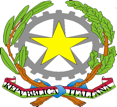 MIUR – UFFICIO SCOLASTICO REGIONALE PER LA CALABRIAAmbito Territoriale di Vibo Valentia N. 2  Rete di Ambito VV 013Istituto Comprensivo Statale “ A. Vespucci”Via Stazione snc, 89900 Vibo Valentia Marina Tel. 0963/572073Cod.mecc.:VVIC82600R – C.F.: 96013890791
Codice univoco UFE: UFBK1N - Codice IPA: istsc_vvic82600RE-mail:vvic82600r@istruzione.it  - Pec: vvic82600r@pec.istruzione.it Sito Web: http://www.icsamerigovespuccivibo.edu.it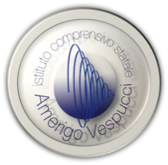 RELAZIONE FINALE A. S. 2022/2023Sostegno e Inclusione scolasticaFrequentante la sezione/classe __________ della scuola:Risorse umane a sostegno del processo di integrazione, in aggiunta ai docenti disciplinari assegnati alla classe Docente specializzato per il sostegno, n. ore settimanali …………………… Operatore educativo educatore, n. ore settimanali…………………. Altre figure Assistente alla persona, n. ore settimanali……………………………   l’alunno/a  ha seguito /  non  ha seguito la programmazione -------------------------------- ………………………………………………………………………………………………………………………………………………………………………. Figure che durante l’anno scolastico hanno collaborato con l’alunno:Attività affrontata:
-Quante ore totali ---- assistente alla comunicazione ---educatrice ----o assistente alla persona o altre figure specificare;
  altro …………………………………………………………………………………………………………………………………………………………La programmazione prevista dal PEI è stata svolta:   totalmente  in parte (compilare quanto segue)  non è stato svolto Il programma non è stato completamente svolto per:mancanza di temposcelte didattiche particolariaspettative non corrispondenti al reale livello dell’alunno/alunnaaltro (specificare)………………………………………………………………………………………………………………….Si è reso necessario apportare alcune modifiche al PEI iniziale?NOSI (specificare i cambiamenti apportati)……………………………………………………………………………………………………………………………………………………………………………………………………………………………………………………………………………………………………………………Fattori che hanno rallentato l’attività didattica e l’apprendimento:assenze dell’alunno/acambiamento dei docentiscarsa autostima/paura dell’insuccessoaltro (specificare)………………………………………………………………………………………………………………….Fattori che hanno facilitato l’attività didattica e l’apprendimento:motivazione dell’alunnocoinvolgimento dell’alunnouso di sussidiesperienze laboratori aliclima di classe positivocollaborazione tra docentialtro (specificare)………………………………………………………………………………………………………………….Intervento individualizzato all’esterno della classe:  molte volte	       diverse volte        alcune volte            mai  spazi utilizzati:   aula    palestra     laboratorio      altro  ………………………………………………………………….Ha partecipato alle seguenti visite, uscite, viaggi d’istruzione: ……………………………………………………………………………………………………………………………………………………………………….……………………………………………………………………………………………………………………………………………………………………….Partecipazione:  efficace    Sufficiente     inadeguataInteresse:  efficace     Sufficiente     inadeguatoImpegno e puntualità:  costante    Sufficiente     discontinuoObiettivi e livelli:Le finalità educative generali del PEIsono state raggiuntesono state sostanzialmente raggiuntesono state parzialmente raggiuntenon sono state raggiunteLe competenze e gli obiettivi di apprendimento disciplinari stabiliti nel PEIsono state raggiuntisono state sostanzialmente raggiuntisono state parzialmente raggiuntinon sono state raggiuntiValutazioni e verifiche:tempi, procedure e strumenti comuni agli altri alunnitempi più lunghi strumenti compensativi o ausili per   tutte   quasi tutte le discipline (indicare quali)…………………………………………………………………………...........................................................................................Metodologia: tutoring   cooperative learning   programmi di prosocialità   attività ludiche   multimedialità   programmi individuali  altro ……………………………………………….Colloqui con la famiglia:RegolariSaltuariinesistentiIncontri Scuola-Famiglia-Asp svolti durante l’anno scolastico: (indicare data)……………………………………………….………………………………………………..……………………………………………….. Eventuali modifiche apportate all’orario dell’alunno/a nel corso dell’anno-----------Aggiornamento delle condizioni di contesto e progettazione per l’a.s. successivo Descrizione andamento Didattico secondo quadrimestre: inserire (PERCORSO TRIENNALE solo per le classi terze scuola secondaria di primo grado)(Questo tutti gli ordini di scuola da compilare)AREA COGNITIVA----------------------------------------------------AREA AUTONOMIA-----------------------------------------------AREA LINGUISTICA----------------------------------------------AREA LOGICO –MATEMATICA-----------------------------------Bilancio Anno Scolastico in conclusione o appena concluso-----------------------------                                        VERIFICA E VALUTAZIONE DELL’ALUNNO\A Modalità di verifica e valutazione--------------------------------------------                                       IPOTESI DI LAVORO PER L’ANNO PROSSIMO Dare indicazioni precise sulle modalità di lavoro con l’alunno per l’anno prossimo--------------------------Prova INVALSI per tutti gli ordini di scuola, classi seconde, quinte e secondaria di primo gradoItaliano  matematica  ingleseProva non svolta esonerataMotivazione e modalità Misure dispensative Misure compensativeStrategie previsteCriteri Prove Scritte Esami conclusivi del I ciclo(Da compilare solo per gli alunni iscritti alla classe terza della Secondaria di 1° grado)Criteri Conduzione Colloquio Pluridisciplinare(Da compilare solo per gli alunni iscritti alla classe terza della Secondaria di 1° grado)Vibo Marina, ……………………………………………..              Il Docente specializzato                                                                                                                    ___________________________________                  Il Dirigente Scolastico                                                                                   Consiglio di classe			                                                                         ___________________________________                                                                                                                   ___________________________________                                                                                                                    ___________________________________                                                                                                                   ___________________________________                                                                                                                   ___________________________________                                                                                                                    ___________________________________                                                                                                                    ___________________________________                                                                                                                   ___________________________________                                                                                                                    ___________________________________Alunno/a Diagnosi Funzionale:Alunno/a Diagnosi Funzionale:Alunno/a Diagnosi Funzionale:Alunno/a Diagnosi Funzionale:Alunno/a Diagnosi Funzionale:Alunno/a Diagnosi Funzionale:Dell’infanzia Plesso ____________Dell’infanziaPrimaria                      Plesso ____________Primaria                      Plesso ____________Secondaria di I grado    Plesso ____________     Tempo Normale               Tempo prolungato                     Secondaria di I grado    Plesso ____________     Tempo Normale               Tempo prolungato                     Livello di autonomiaLivello di autonomiaTotalmente GuidatoTotalmente GuidatoTotalmente GuidatoLivello di autonomiaLivello di autonomiaGuidatoGuidatoGuidatoLivello di autonomiaLivello di autonomiaParzialmente guidatoParzialmente guidatoParzialmente guidatoLivello di autonomiaLivello di autonomiaIn autonomiaIn autonomiaIn autonomiaScambi relazionali e affettivi con i compagniScambi relazionali e affettivi con gli adultiScambi relazionali e affettivi con i compagniScambi relazionali e affettivi con gli adultiObiettivo non raggiuntoObiettivo non raggiuntoScambi relazionali e affettivi con i compagniScambi relazionali e affettivi con gli adultiScambi relazionali e affettivi con i compagniScambi relazionali e affettivi con gli adultiObiettivo raggiunto in parteObiettivo raggiunto in parteScambi relazionali e affettivi con i compagniScambi relazionali e affettivi con gli adultiScambi relazionali e affettivi con i compagniScambi relazionali e affettivi con gli adultiObiettivo sostanzialmente raggiuntoObiettivo sostanzialmente raggiuntoScambi relazionali e affettivi con i compagniScambi relazionali e affettivi con gli adultiScambi relazionali e affettivi con i compagniScambi relazionali e affettivi con gli adultiObiettivo raggiunto in modo soddisfacenteObiettivo raggiunto in modo soddisfacenteScambi relazionali e affettivi con i compagniScambi relazionali e affettivi con gli adultiScambi relazionali e affettivi con i compagniScambi relazionali e affettivi con gli adultiObiettivo pienamente raggiunto Obiettivo pienamente raggiunto Scambi relazionali e affettivi con i docentiScambi relazionali e affettivi con i docentiObiettivo non raggiuntoObiettivo non raggiuntoScambi relazionali e affettivi con i docentiScambi relazionali e affettivi con i docentiObiettivo raggiunto in parteObiettivo raggiunto in parteScambi relazionali e affettivi con i docentiScambi relazionali e affettivi con i docentiObiettivo sostanzialmente raggiuntoObiettivo sostanzialmente raggiuntoScambi relazionali e affettivi con i docentiScambi relazionali e affettivi con i docentiObiettivo raggiunto in modo soddisfacenteObiettivo raggiunto in modo soddisfacenteScambi relazionali e affettivi con i docentiScambi relazionali e affettivi con i docentiObiettivo pienamente raggiunto Obiettivo pienamente raggiunto Rapporti selettivi con gli adulti  Rapporti selettivi con gli adulti  SiSiRapporti selettivi con gli adulti  Rapporti selettivi con gli adulti  NoNoRapporti selettivi con gli adulti  Rapporti selettivi con gli adulti  In parte In parte  Modalità di verifica: prove comuni alla classe prove comuni alla classe in modo ridotto Modalità di verifica: prove differenziate problem solving  Situazioni problematiche concrete problem solving  Situazioni problematiche rappresentate problem solving  Situazioni problematiche generalizzabiliStrumenti programmati e utilizzati Mezzi didattici/strumentiStrumenti programmati e utilizzati Mezzi didattici/strumentiStrumenti programmati e utilizzati Mezzi didattici/strumentiStrumenti programmati e utilizzati Mezzi didattici/strumentiStrumenti programmati e utilizzati Mezzi didattici/strumentiFotocopieMolte volteDiverse volteAlcune volteMai PC/NotebookMolte volteDiverse volteAlcune volteMai Lav. luminosaMolte volteDiverse volteAlcune volteMai LIMMolte volteDiverse volteAlcune volteMai Lettore CD-DVDMolte volteDiverse volteAlcune volteMai BibliotecaMolte volteDiverse volteAlcune volteMai Lab. LinguisticoMolte volteDiverse volteAlcune volteMai Programmi di sintesi vocaleMolte volteDiverse volteAlcune volteMai Lab. informaticoMolte volteDiverse volteAlcune volteMai Lab. scientificoMolte volteDiverse volteAlcune volteMai Computer in classeMolte volteDiverse volteAlcune volteMai Osservazioni sistematicheMolte volteDiverse volteAlcune volteMai Interrogazioni oraliMolte volteDiverse volteAlcune volteMai Verifiche scritteMolte volteDiverse volteAlcune volteMai Prove scritte personalizzate e/o strutturateMolte volteDiverse volteAlcune volteMai Questionari Molte volteDiverse volteAlcune volteMai Prove praticheMolte volteDiverse volteAlcune volteMai ProvaMateriaMotivazione e modalitàProva/e comune/iItaliano Prova/e comune/imatematicaProva/e comune/iinglesefranceseProva/e comune/iProva/e comune/iProva/e differenziata/semplificateItaliano Prova/e differenziata/semplificatematematicaProva/e differenziata/semplificateinglesefranceseProva/e differenziata/semplificateProva/e differenziata/semplificateStrumenti e spazi da utilizzareTipologia assistenzaAltre strategie previste (specificare)MateriaModalità di conduzione